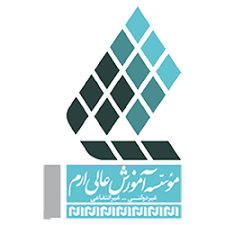       فرم پیشنهاد عنوان پایان نامه کارشناسی ارشدگروه ارتباط تصویری   	1-اطلاعات دانشجونام و نام خانوادگی :     شماره دانشجویی : 2-عنوان تئوری پژوهش :3- عنوان عملی پژوهش:نام و نام خانوادگی استاد راهنما : امضای استاد راهنما:*موضوع پیشنهادی با عنوان.............................................................................................................................................. با راهنمایی استاد................................... مورخ ...../......./.......در گروه تایید شد و دانشجو میتواند پس از ثبت موضوع در سامانه ایرانداک و اخذ تاییدیه شورای تخصصی با هماهنگی کارشناس پژوهشی و با نظارت استاد راهنما جهت تنظیم پروپزال اقدام نماید.*موضوع پیشنهادی به دلیل ..................................................................................................................................تایید نمیباشد. * اصلاحات لازم جهت تایید موضوع: ........................................................................................................................................ اعضای شورای تخصصی گروه :جناب آقای دکتر محمدحسن رحیمی کهمینی                                             امضا :جناب آقای جمشید آراسته					                امضا : 			جناب آقای مزدک نظری				  		     امضا : 